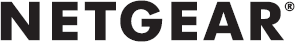 合规声明	目录安全信息及声明	3安全电池的处理和使用	3标记位置	3在没有儿童出现的场地使用	3关于受限访问声明	3关于同轴电缆电视和互联网连接的声明（在选定的型号上）	3法规合规信息	4设备经认证可用于室外	4带有外部天线的设备	4在欧洲运营的监管要求（大不列颠、英国和欧盟）	7符合 2014/53/EU 无线电设备指令（红色）	7射频暴露指南	7EMC 的特定注意事项	8在美国使用时的 FCC 要求	8FCC 符合标准声明	8致用户的 FCC 信息	9FCC 无线电频率干扰警告及说明	9国家/地区代码选择用法（WLAN 设备）	95.9 和 6GHz Wi-Fi 设备	9FCC 射频辐射暴露和 SAR 声明	9本节中的信息适用于传输数据或无线通信的产品 - SAR 声明	9最大允许暴露量声明	10EMC 的特定注意事项	10B 类产品	10A 类产品	10《加拿大创新、科学和经济发展条例》	11无线电频率干扰警告及说明	11重要提示：辐射暴露声明	12SAR 警告：	12最大允许暴露量声明	12干扰减少统计表	12锂离子和锂金属电池包装标签要求	13锂离子和锂金属电池	13锂离子和锂金属电池的标签要求	13标签豁免	15产品一次性使用的警告	15电力线设备和直通插座安全及 EMC 信息	15针对所有产品的一般指导说明	16机架安装安全说明	16安全信息及声明遵循 https://www.netgear.com/cn/about/regulatory/ 安全合规部分中相关设备安全和法规信息文档中的警告、注意事项和说明安全电池的处理和使用遵循www.netgear.com/cn/about/regulatory/安全合规部分中电池安全声明文档中的警告、注意事项和说明如果您的电源适配器浸入水或其他液体，或接触过多的湿气，请将其送至授权的维修中心进行检查。设备只能就近接入方便使用的插座。标记位置Netgear 产品（包括所有 Netgear 交换机和机架式 ReadyNAS 产品）以及几乎所有无线路由器和分机扩展器的标记信息均位于设备底部。在没有儿童出现的场地使用以下产品不适合在有儿童出现的场地使用 关于受限访问声明ReadyNAS 应安装在限制访问的地点，且仅允许由有资格的服务人员操作。关于同轴电缆电视和互联网连接的声明（在选定的型号上）本节中的信息适用于包含电视调谐器的 NETGEAR 产品。CATV 系统安装人员注意事项：此提醒旨在让 CATV 系统安装人员注意《美国国家电工标准》的 820-93 部分，该部分提供有关如何正确安装接地装置的指引，并特别指出同轴电缆屏蔽层应该与建筑的接地系统连接，尽量靠近电缆入口。法规合规信息为符合无线电频率使用及无线电设备操作的国家法规，本文档纳入操作 NETGEAR 产品的使用规定。未遵守该等适用规定的终端用户会导致非法操作以及相关的国家监管部门对终端用户作出处罚。NETGEAR 无线产品固件仅用于特定地区和国家的授权信道使用。因此，本文档中所描述的所有选项可能不适用于您产品的版本。本文档适用于 A 类和 B 类设备：A 类设备旨在用于商业或工业环境。它们不能在住宅中使用，也不能用于一般的公共用途。B 类设备旨在用于住宅环境，也可用于商业和工业领域。B 类设备的示例包括电话、个人计算机和住宅数据网关。保险丝只能由维修人员安装。NETGEAR 建议使用 26 AWG 或更大规格的电话线。设备经认证可用于室外Netgear 产品设计用于室内使用，但以下情况除外：以下产品已通过户外使用认证：表 1：经认证可用于户外的产品在室外安装本设备的注意事项：请注意，户外安装需要特别注意，只能由经过培训的合格安装人员进行处理。当必须安装外部天线、电源和接地装置以供使用时，普通大众不得从事户外安装 NETGEAR 无线产品的作业。必须特别注意允许的作业频率。如果 NETGEAR 产品需要室外安装的特殊注意事项，请联系 NETGEAR 以获取有关如何联系安装人员进行户外作业的说明。 有关在法国安装的详细信息，用户应与法国的国家无线电管理局联系 (http://www.arcep.fr/)在某些国家/地区的频率范围内操作时，本设备只可在室内使用： 5150 至 5350 MHz5925 至 7125 MHz，详情请与国家无线电管理局核实 FCC 和 ISED 法规将此设备的操作限制为仅在 5850-7125 MHz 频率的接入点模式下的室内使用。带有外部天线的设备设备必须使用指定的天线和电缆，或者使用净增益（天线 + 电缆）低于以下指定规格标准的其他设备：表 2.外部天线增益在欧洲运营的监管要求（大不列颠、英国和欧盟）本节适用于带有 CE 标志和/或 UKCA 标志的产品：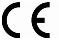 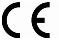 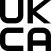 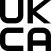 带有 CE 标志的产品符合以下欧盟指令：生态设计指令 2009/125/EC欧盟 2011/65/EU RoHS 指令和 2015/863 号修正 RoHS 指令化学物质 (REACH)(EC) 第 1907/2006 号法规包装和包装废料 94/62/EC 指令以及 2005/20/EC 修正指令   对于非无线电设备：EMC 指令 2014/30/EU低电压指令 2014/35/EU   对于无线电设备：无线电设备指令 2014/53/EU（红色）遵守这些指令意味着符合《欧盟符合性声明》(EU Declaration of Conformity) 中所述的统一欧洲标准。欧盟 CE 符合性声明可在 http://support.netgear.com/app/answers/detail/a_id/11621/上找到。带有 UKCA 标记的产品符合英国法定文书和 UKCA 符合标准声明中所述的适当指定标准。如需查看 UKCA 符合标准声明，请访问：https://kb.netgear.com/000062897/UKCA-Declarations-of-Conformity符合 2014/53/EU 无线电设备指令（红色）带有 CE 标志的 NETGEAR 产品符合第 10(2) 条的规定，因为它们经检验至少可以在一个成员国中使用。根据第 10(10) 条，包装上带有以下象形图的 NETGEAR 产品表明，该设备在所示国家/地区有以下限制：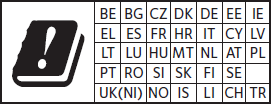 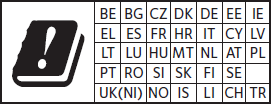 该设备仅限于在以下频率范围内操作时的室内使用：5150 至 5350 MHz5945 至 6425 MHz在 2021 年 12 月之前，欧盟和欧洲自由贸易联盟 (EFTA) 内的国家/地区不允许在 5945-6425 MHz 频率范围内使用设备，但塞浦路斯、捷克、德国、法国、斯洛文尼亚、挪威和英国（北爱尔兰）除外。根据授权制度，从 2021 年 10 月起，比利时允许使用 5945-6425 MHz 的设备，直至皇家法令更新后使得此频段被免除或不获许可。设备所在的每个地点均需要通用许可证，有关详细信息，请参阅 BIPT。其他参考文献：https://www.bipt.be/consumers/free-use-of-radiohttps://www.bipt.be/operators/general-holders-licences射频暴露指南对于移动热点和 USB 调制解调器以外的设备，为了满足最大容许暴露量 (MPE) 条件，请确保 NETGEAR 无线设备与用户身体之间保持至少 20 厘米的间隔距离。有关更多详细信息，请参阅以下网址的“射频暴露量”部分：https://www.netgear.com/cn/about/regulatory/根据红色的第 10.8(a) 和 10.8(b) 条，下表提供了有关 NETGEAR 无线产品在欧盟销售时使用的频段和最大射频传输功率的信息：Wi-FiTPC：传输功率控制。蜂窝EMC 的特定注意事项包括所有无线设备、模块和小型交换机在内的 Netgear 产品均为 EMC B 类设备。具有 8 个以上端口的以太网交换机通常是 EMC A 类设备。警告：NETGEAR A 类设备符合 EN 55032 A 类规定。在居住环境中，本设备可能会造成无线电干扰，在这种情况下，用户可能需要采取适当措施。在美国使用时的 FCC 要求FCC 符合标准声明本公司，NETGEAR, Inc.（经营地址：350 East Plumeria Drive, San Jose, CA 95134）(www.netgear.com/support) 声明，本公司保证所有产品符合 FCC CFR47 规则第 15B 部分。操作需满足以下两种条件：本设备不得产生有害的干扰；且本设备须承受所接收到的任何干扰，包括可能导致意外运行的干扰。致用户的 FCC 信息本 NETGEAR 产品不包含任何用户可维修的组件。任何对产品的修改都会造成所有在用的合规认证和协议无效。以下声明适用于标签上不能包含 FCC 合规声明的产品：表 3.产品太小，无法使用 FCC 标签本设备符合 FCC 第 15 部分的规定。操作需满足以下两种条件：(1) 本设备不得产生有害的干扰，且 (2) 本设备须承受所接收到的任何干扰，包括可能导致意外运行的干扰。FCC 无线电频率干扰警告及说明对于在美国市场上销售的产品，只能使用信道 1~11。无法选择其他信道。国家/地区代码选择用法（WLAN 设备）国家/地区代码选择仅适用于非美国型号，并非适用于所有美国型号。根据 FCC 法规，在美国销售的所有 WiFi 产品必须仅固定到美国的使用信道。本 NETGEAR 产品仅可与经认可的天线配合使用。本设备及其天线不得与任何其他天线或发射器位于同一位置或协同工作，除非符合 FCC 多发射器产品程序。除非符合 FCC 规定，否则本设备及其天线不得与任何其他天线或发射器位于同一位置或协同工作。FCC 声明：任何未经负责符合性的机构明确批准的改动都会对用户使用该设备的权限造成影响。5.9 和 6GHz Wi-Fi 设备FCC 法规将此设备的操作限制为仅限室内使用。此设备不能用于在单独的建筑物或结构之间提供连接。禁止在石油平台、汽车、火车、船只和飞机上使用此功能，但大型飞机在 10,000 英尺以上飞行时允许使用该装置。禁止操作 5.915-7.125 GHz 频段的发射器用于控制无人机系统或与之通信。FCC 射频辐射暴露和 SAR 声明本节中的信息适用于传输数据或无线通信的产品 - SAR 声明本节中的信息适用于在人体附近操作的 NETGEAR 无线产品。将在人体附近操作的 NETGEAR 产品经过体佩比吸收率 (SAR) 合规测试。本产品符合适用的国家 SAR 限制 1.6W/kg。在携带本产品或佩戴本产品进行使用时，请与身体保持 10 毫米的距离，以确保符合射频暴露要求。要验证最小距离和了解更多详细信息，并查看为此设备测量的最高 SAR 水平，请参阅以下网址的“放射性暴露”部分：https://www.netgear.com/cn/about/regulatory/NETGEAR USB 加密狗发射器经批准可用于典型的笔记本电脑。为符合 FCC 射频暴露要求，如果要在其他设备或某些笔记本电脑和平板电脑配置中使用 NETGEAR USB 加密狗发射器，则须确保其主机上的 USB 连接器可提供或确保设备及其用户或旁观者所需的操作配置以满足射频暴露合规要求。最大允许暴露量声明本节中的信息适用于在距离人体至少 20 厘米处操作的 NETGEAR 无线产品。NETGEAR 产品符合非受控环境中 FCC 辐射暴露限制。建议安装和操作设备时，辐射源与身体之间的最小距离为 35 厘米。要验证最小距离并了解特定产品的更多详细信息，请参阅以下网址的“放射性暴露”部分：https://www.netgear.com/cn/about/regulatory/EMC 的特定注意事项包括所有无线设备、模块和小型交换机在内的 Netgear 产品均为 EMC B 类设备。具有 8 个以上端口的以太网交换机通常是 EMC A 类设备。B 类产品NETGEAR 产品经测试符合依据 FCC 规则第 15 部分的 B 类数码设备的限制条件。此类限制条件经过专门设计，可在住宅安装中针对有害干扰提供合理防护。此设备使用并会产生无线电频率能源，如果未按说明安装或使用可能会对无线电通信造成有害干扰。不过，不担保按指定的方式安装而不产生干扰。要知道设备是否对广播或电视接收造成有害干扰，可通过关闭或打开设备确定，鼓励用户使用以下某个或某些方法去除干扰：更换方向或更换接收天线的位置。增大设备和接收器间的距离。将设备连接到与无线电接收器连接的不同电源插座中。寻求零售商或有经验的无线电/电视技师的帮助。A 类产品NETGEAR 产品经测试符合依据 FCC 规则第 15 部分的 A 类数码设备的限制条件。这些限制旨在提供合理的保护，当设备在商业环境中操作时防止有害干扰。此设备产生、使用并会辐射无线电频率能量，如果不按说明书安装或使用，会对无线电通信造成有害干扰。在住宅区操作本设备可能造成有害干扰，在这种情况下，将需要用户自费纠正干扰。《加拿大创新、科学和经济发展条例》本节中的信息适用于具有以下任何声明的产品：CAN ICES-003(B)/NMB-003(B) CAN ICES-003(A)/NMB-003(A)“此数码设备不超过加拿大通信部《无线电干扰条例》中对数码设备设定的 B 类无线电噪音发散的限制。”所有 NETGEAR 产品均符合 ISED 免许可 RSS 标准。操作需满足以下两种条件：(1) NETGEAR 产品不得产生有害的干扰，且 (2) NETGEAR 产品须承受所接收到的任何干扰，包括可能导致意外运行的干扰。无线电频率干扰警告及说明对于美国/加拿大市场提供的产品，只能使用信道 1~11。无法选择其他信道。本设备及其天线不得与任何其他天线或发射器位于同一位置或协同工作，除非符合 IC 多发射器产品程序。频段 5150-5250 Mhz 和 5850-5895 MHz 的设备仅用于室内使用，以减少对同信道移动分机扩展器系统和 ITS 应用的有害干扰。 还应告知用户，高功率雷达被分配为频段 5250-5350 MHz 和 5650-5850 MHz 的主要用户（即优先用户），这些雷达可能会对 LE-LAN 设备造成干扰和/或损坏。根据 ISED 法规，此无线电发射器只能使用 ISED 批准的发射器类型和最大（或稍小）增益的天线工作。为减少对其他用户的潜在无线电干扰，天线类型及其增益应选择为等效全向辐射功率 (e.i.r.p.) 不超过成功通信所需的功率。参见表 2频段 5250-5350 MHz 和 5470-5725 MHz 中的设备允许的最大天线增益必须符合 EIRP（等效同向辐射功率）限制。频段 5725-5825 MHz 中的设备允许的最大天线增益必须符合 EIRP（等效同向辐射功率）限制，这些限制是为点对点和点对多点操作指定的（视情况而定）。频段 5925-6425 MHz 的设备仅供室内使用。禁止在石油平台、汽车、火车、船只和飞机上使用此功能，但大型飞机在 10,000 英尺以上飞行时允许使用该装置。禁止操作 5925-6425 MHz 频段的发射器用于控制无人机系统或与之通信。重要提示：辐射暴露声明SAR 警告：本节中的信息适用于在人体附近操作的 NETGEAR 无线产品。NETGEAR 产品符合 IC RSS-102 中一般人群/非受控暴露限制的 SAR，并已根据 IEEE 1528 中规定的测量方法和程序进行测试。在体佩情况下，保持至少 10 毫米的距离。NETGEAR 产品符合针对非受控环境规定的加拿大便携式射频暴露限制，并且按照其手册中所述的预期操作是安全的。通过使产品尽可能远离您的身体或将设备设置为较低的输出功率（如果有此功能），可以进一步降低射频暴露量。有关详细信息以及查看为此设备测量的最高 SAR 水平，请参阅网址 https://www.netgear.com/cn/about/regulatory/ 的“放射性暴露”部分：最大允许暴露量声明本节中的信息适用于在距离人体至少 20 厘米处操作的 NETGEAR 无线产品。NETGEAR 产品符合未控制环境中 IC 辐射暴露限制。如需安装和操作 NETGEAR 产品，辐射源与身体之间的最小距离为 70 厘米。要验证最小距离和了解更多详细信息，并查看为此设备测量的最高 SAR 水平，请参阅以下网址的“放射性暴露”部分：https://www.netgear.com/cn/about/regulatory/安大略省第 522/20 号条例根据《资源回收和循环经济法案》，安大略省的《电子和电气设备 (EEE) 条例》自 2021 年 1 月 1 日起生效。NETGEAR 通过 EPRA Ontario 履行其义务，后者是前者选定的生产商责任组织。请访问 EPRA 的网站 https://EPRAON.ca，了解有关报废电子产品收集的信息以及有关该计划的更多信息。Réglementations du ministère Innovation, Sciences et Développement économique Canada (ISDE) – françaisLes informations de cette rubrique s'appliquent aux produits portant l'une des déclarations suivantes : CAN ICES-003 (B)/NMB-003(B)CAN ICES-003 (A)/NMB-003(A)« Cet appareil numérique respecte les restrictions des émissions radio destinées aux appareils numériques de classe B établies par la réglementation canadienne sur les interférences radio.»Tous les produits NETGEAR sont conformes aux normes RSS exemptes de licence d'ISDE. Le fonctionnement est soumis aux deux conditions suivantes : (1) les produits NETGEAR ne produisent pas d'interférences nuisibles, et (2) les produits NETGEAR doivent accepter toutes les interférences reçues, notamment celles qui peuvent entraîner un fonctionnement non souhaité.Avertissements et instructions relatifs aux fréquences radioPour les produits disponibles sur le marché américain ou canadien, seul le canal 1~11 est utilisable. Il n'est pas possible de sélectionner d'autres canaux.Cet appareil et son (ses) antenne(s) ne doivent pas se trouver à proximité ou fonctionner en combinaison avec d'autres antennes ou émetteurs, sauf en accord avec les procédures d'IC concernant les produits multi-émetteurs.L'appareil pour la bande 5150-5250 MHz est uniquement destiné à une utilisation en intérieur afin de réduire les risques d'interférences nuisibles pour les systèmes mobiles par satellite à canaux partagés.Les utilisateurs doivent également être informés que les radars à haute puissance sont attribués comme utilisateurs principaux (c'est-à-dire les utilisateurs prioritaires) des bandes 5250-5350 MHz et 5650-5850 MHz, et que ces radars peuvent causer des interférences et/ou endommager les appareils LE-LAN.En vertu des réglementations d'ISDE, cet émetteur radio ne peut fonctionner qu'avec une antenne d'un type et d'un gain maximum (ou inférieur) approuvés pour l'émetteur par ISDE. Afin de réduire les interférences radio potentielles pour les autres utilisateurs, le type d'antenne et son gain doivent être choisis de telle sorte que la puissance isotrope rayonnée équivalente (PIRE) ne soit pas supérieure à celle nécessaire à la réussite de la communication. Voir tableau 2Le gain d'antenne maximal autorisé pour les appareils des bandes 5250-5350 MHz et 5470-5725 MHz doit être conforme à la limite de PIRE (puissance isotrope rayonnée équivalente).Le gain d'antenne maximal autorisé pour les appareils de la bande 5725-5825 MHz doit être conforme aux limites de PIRE (puissance isotrope rayonnée équivalente) spécifiées pour le fonctionnement point à point et point à multipoint, selon le cas.L'appareil pour la bande 5925-6425 MHz est uniquement destiné à une utilisation en intérieur. L'utilisation de cet appareil est interdite à bord des plateformes pétrolières, des voitures, des trains, des bateaux et des aéronefs, à une exception : l'utilisation de cet appareil est autorisée à bord des avions volant à plus de 10 000 pieds d'altitude.L'utilisation d'émetteurs sur la bande 5925-6425 MHz est interdite pour le contrôle des systèmes d'aéronef sans pilote ou la communication avec ces systèmes.REMARQUE IMPORTANTE : Déclaration concernant l'exposition aux rayonnementsAvertissement relatif au DAS :Les informations de cette rubrique s'appliquent aux produits Wifi NETGEAR destinés à être utilisés à proximité du corps humain.Les produits NETGEAR sont conformes au DAS pour la population générale/aux limites d'exposition non contrôlée de la norme IC RSS-102 et ont été testés dans le respect des procédures et méthodes d'évaluation spécifiées dans la norme IEEE 1528. Maintenez une distance d'au moins 10 mm si l'appareil est porté près du corps.Les produits NETGEAR sont conformes à la limite d'exposition aux fréquences radio portables du Canada définie pour un environnement non contrôlé et sont sûrs pour l'utilisation prévue, comme décrit dans son manuel. Une réduction supplémentaire de l'exposition aux fréquences radio peut être obtenue en maintenant le produit aussi loin que possible de votre corps ou en réglant l'appareil sur une puissance de sortie inférieure, si une telle fonction est disponible.Pour plus de détails et pour connaître le niveau de DAS le plus élevé mesuré pour cet appareil, reportez-vous à la rubrique Exposition radio à l'adresse suivante :https://www.netgear.com/fr/about/regulatory/https://www.netgear.com/fr/about/regulatory/Déclaration de limite d'exposition maximale admissibleLes informations de cette rubrique s'appliquent aux produits Wifi NETGEAR conçus pour être utilisés à au moins 20 cm du corps humain.Les produits NETGEAR sont conformes aux limites d'exposition aux rayonnements IC définies pour un environnement non contrôlé. Lorsque vous installez et utilisez des produits NETGEAR, maintenez une distance minimale de 70 cm entre l'élément rayonnant et votre corps. Pour vérifier la distance minimale, pour plus d'informations et pour connaître le niveau de DAS le plus élevé mesuré pour cet appareil, reportez-vous à la rubrique Exposition radio à l'adresse suivante :https://www.netgear.com/fr/about/regulatory/https://www.netgear.com/fr/about/regulatory/Règlement 522/20 de l'OntarioLes réglementations de l'Ontario sur les équipements électroniques et électriques (EEE) sont en vigueur à compter du 1er janvier 2021, en vertu de la loi sur le rétablissement des ressources et l'économie circulaire. NETGEAR s'acquitte de ses obligations par l'intermédiaire d'EPRA Ontario, son organisme de responsabilité des producteurs sélectionné. Visitez le site web d'EPRA à l'adresse https://EPRAON.ca pour obtenir des informations sur la collecte des appareils électroniques en fin de vie et en savoir plus sur le programme.干扰减少统计表下表显示了为减少干扰，NETGEAR 设备与家用电器之间建议的最小距离（以英尺和米为单位）。锂离子和锂金属电池包装标签要求由于担心产品与锂离子和锂金属电池一起发货，联合国制定了有关这些设备的正确测试、包装和贴标的准则。锂离子和锂金属电池锂离子电池通常可充电，而锂金属电池通常不可充电。如果电池损坏或包装不当，这两种类型的电池都有可能造成火灾危险。锂离子和锂金属电池的标签要求所需的标签必须贴在托盘和主纸盒上，并附有说明以下内容的文件，例如空运单或其他文件（2014 年锂电池指南文件）：包装内含有锂离子电池或蓄电池；必须小心处理包装，如果包装损坏，则存在易燃性危险包装损坏时应遵循的特殊程序联系信息为符合 IATA 的危险品规定，不同的标签适用于不同的锂离子瓦时和不同的锂金属质量。瓦时的计算为：额定电压 x 额定容量 (Ah) = 瓦时 伏特和安培规格详见电池数据表。请参见下表，了解要使用的正确标签。如果锂离子电池超过 100Wh 且锂金属的锂质量超过 2g，请咨询环境合规工程师，以获得要使用的正确标签。图 1：装运电池的标签内容要求：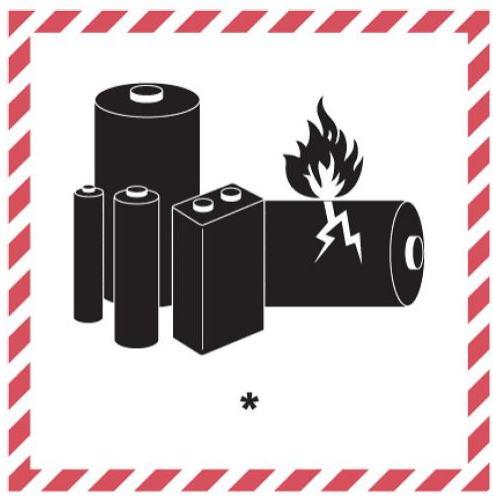 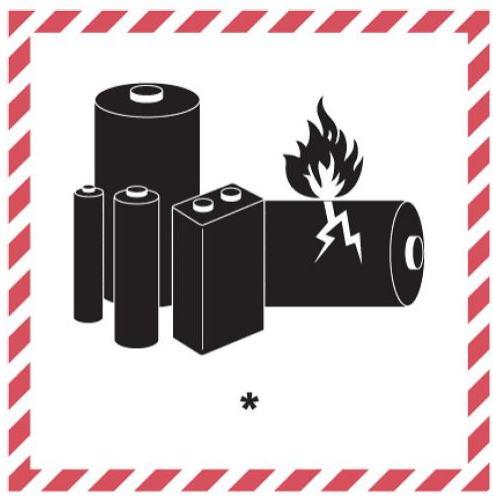 *此处为 UN 号，即 UN 3090、UN 3091、UN 3480 和/或 UN 3481（如适用）。标签豁免如果包装中包含的电池不超过 2 节，则不需要使用锂离子电池处理标签。设备中包含的锂金属电池不需要任何锂电池处理标签。产品一次性使用的警告NETGEAR 产品不得与生活垃圾一起处理。NETGEAR 产品必须在获授权回收电气和电子设备的地点丢弃。通过收集和回收废物，您可以帮助节约自然资源，并确保以环保、健康的方式处置产品。电力线设备和直通插座安全及 EMC 信息请遵循以下安全准则，以确保您的人身安全并帮助保护您的系统免受潜在损坏：对于国家审批（CB 以外的审批方案），在根据国家标准测试和审批此类产品时，还应参考插头、插座和直插式装置（例如美式）的相关国家标准。检查插入过滤交流插座的任何设备的电流。请勿超过家用和产品插座额定值以及电气要求。只允许将电源线插入过滤的交流插座；不允许使用其他直插式设备。产品与支撑面之间的距离不应超过 1m，电源线的长度至少应为 1m，横截面积最大为 1.5mm²。请勿将设备插入超过产品额定值的经电源线直通适配器过滤的交流电源插座。滤波交流电源插座的输出电压与电源线直通适配器插入的电源插座相同。为避免损坏系统，请确保所连接的设备的额定电压符合您所在位置的可用功率。如果输入交流电压小于 100 Vac，则插入到电源线直通适配器的过滤交流插座的设备可能无法按预期工作。请勿将主要家用电器接入过滤交流插座或连接的接线板。本设备不适用于家用电器，如空调、电动工具、空间加热器、风扇、吹风机、烤箱或冰箱。观察延长电缆和接线板的额定值。确保插入延长电缆或接线板的所有产品的总安培额定值不超过延长电缆或接线板的安培额定值限制的 80%。实际数据输出有所不同。网络条件和环境因素，包括网络流量、建筑物的材料和结构以及网络的开销较低的实际数据输入率。NETGEAR 电源线产品提供了一种使用现有电线扩展网络的替代方法。如果出现干扰问题，请遵循以下准则：将电源线适配器插入远离手机充电器和无绳电话充电座的插座确保电源线适配器远离带电动机的设备（例如风扇、真空吸尘器等）确保电源线适配器位于远离音频设备（如无线电接收器）的位置针对所有产品的一般指导说明本产品只能与经认可的设备配合使用。卸下盖板或触摸内部组件之前，请先让产品冷却。为避免损坏系统，请确保电源上的电压选择开关（如果提供）已设置为与您所在位置的可用电源相匹配：在大多数北美和南美以及一些远东国家/地区（如韩国和中国台湾）为 110 伏 (V)、60 赫兹 (Hz)日本东部为 100、50Hz，日本西部为 100、60Hz在欧洲、中东和远东的大部分地区为 230V、50Hz为帮助保护系统免受突然短暂的电压增大和减小的影响，请使用电涌抑制器、线路调节器或不间断电源 (UPS)。外围设备电源电缆配有三脚插头，以帮助确保正确接地。切勿使用适配器插头或从电缆上拔下接地插脚。打开或卸下标有带闪电的三角形标志的盖板可能会导致触电。只有经过培训的维修技术人员才能维修这些隔间内的部件。切勿维修任何产品，除非系统说明文件中有说明。机架安装安全说明此信息适用于 NETGEAR 机架安装产品的安装环境工作温度。如果开关安装在一个封闭或装有多个设备机架的环境，该机架工作环境温度可能比室温要高。因此，设备应安装在与最大额定环境温度相符合的位置。空气流通量减少。设备应安装在支架中，以便获取安全操作所需的空气流通量。机械负载。设备应水平安装到机架，以防止因为机械负载不平衡所造成的危险情况。电路超负荷。应考虑到设备所连接的电源电路以及电流保护和电源布线上的任何可能的电路超载带来的影响。处理这个问题时应考虑设备铭牌额定值。可靠的接地。本产品需要确保始终具备可靠的接地。要确保此项要求，将机架直接放在地上。在使用分支电路时较直接连接线路更应特别注意电源的连接（例如，使用电源接线板时）。整洁。支架前（约 63 厘米）和支架后（约 76 厘米）要保留足够的空间以便能够完全打开前门，并保证后部有足够的通风及方便维护。NETGEAR, Inc., 350 E. Plumeria Avenue, San Jose, CA 95134 USAGSM4212P/PX/UXXSM4316XSM4340FV/V/CVCSM4532GSM4328GSM4230P/PX/UPXSM4324VSM4320CXSM4556GSM4352GSM4248P/PX/UXXSM4328FV/CVXSM4344C: XSM4316S/PSXSM4324S/CS/FSMSM4214XMSM4352XSM4396SGSM4328S/PSXSM4348S/CS/FSXSM4216FGSM4352S/PSGS524PP/UPGS724Tv6GS752TPv2/v3JGS524Ev2GS324T/TPGS524v3GS724TPv2/v3GS752TPP/v3GS324v2GS348/PPGS716TPGS728TPPv2/v3所有 ReadyNASGS324P/PPXS724EM/TMGS724Tv4GS748Tv5/v6RBS50YWAX608YWAX610YMR1100MR2100MR5100MR5200MR6110MR6150MR6220MR6400MR6500MR6520MR6550A6100A6150A6210A7000A8000产品频率外部天线上限规格净增益 (dBi)推荐或默认天线EX62002400-2500 MHz5100-5850 MHzMasterwave 98619PRSX005RS4002400-2500 MHz5100-5850 MHzMasterwave 98364PRSX004R68002400-2500 MHz5100-5850 MHzMasterwave 98364PRSX004R6900P、R7000P2400-2500 MHz5100-5850 MHzMasterwave 98364PRSX004R6900、R74502400-2500 MHz5100-5850 MHzMasterwave 98364PRSX009AC2600、2400-2500 MHz5100-5850 MHzMasterwave 98364PRSX009R7200、R7350、R74002400-2500 MHz5100-5850 MHzMasterwave 98364PRSX009D70002400-2500 MHz5100-5850 MHzMasterwave 98365PRSX000EX7000、DC112A2400-2500 MHz5100-5850 MHz2dBMasterwave 98619PRSX006D7800、R78002400-2500 MHz5100-5850 MHzMasterwave 98365PRSX003 98365PRSX004C62202400-2500 MHz5100-5850 MHzMasterwave 98365PRSX003 98365PRSX004XR450、XR5002400-2500 MHz5100-5850 MHzMasterwave 98366PRSX000 98366PRSX00198366PRSX002RAX42、RAX43、RAX45、RAX482400-2500 MHz5100-5850 MHzMasterwave 98369PRSX000, 98369URSX000, 98369PRSX001RAX50、RAX50S2400-2500 MHz5100-5850 MHzMasterwave 98369PRSX000, 98369URSX000, 98369PRSX001MR1100、MR21002.4 和 5GHzWCDMA 和 LTE 频段内部内部内部或 Netgear 6000451XR10002400-2500 MHz5100-5850 MHzNetgear 400-10088-01, 400-10090-01, 400-10094-01MR5100/MR52002.4 和 5GHz内部WCDMA、LTE 和 5G 频段：内部B2、B4、B25、B66-0.48、0.25B5、B12、B13、B17、B710.54、0.48B7、B30、B38、B410.24、0.28LAX202400-2500 MHz5100-5850 MHzWCDMA 和 LTE 频段Netgear 400-10092-01Netgear 400-10092-01 InternalLM1200600 MHz8.55700 MHz8.73800 MHz9.421700 MHz51800 MHz8NBR7502.4 和 5GHz内部WCDMA、LTE 和 5G 频段：内部663-849-2.81710-1915-4.02305-3700-4.53LBR202.4 和 5GHzWCDMA 和 LTE 频段内部内部内部或 Netgear 6000451MR6500/MR6110 2.4、5、6 GHz LTE 和 5GNR 频段：B2、B4、B5、B7、B12、B14、B29、B66、n2、n5、n12、n14、n66B30、n30B48n77内部4.01.050.176内部内部内部内部内部MR6150/MR65502.4、5、6 GHz LTE 和 5GNR 频段：B2、B4、B5、B7、B12、B13、B14、B25、B26、B41、B66、B71、n2、n5、n7、n12、n14、n25、n38、n41、n66、n71、n77、n78B30、n30B48、n48（ISED 认证 n77、n78）B42内部4.01.050.17-0.23内部内部内部内部内部MR64002.4、5、6 GHz LTE 和 5GNR 频段：B2、B4、B5、B7、B12、B13、B14、B25、B26、B41、B66、B71、n2、n5、n12、n14、n25、n41、n66、n71B30、n30B48、n48B42n77内部4.01.050.17-0.236内部内部内部内部内部频率范围 (MHz)使用的信道最大发射功率 (dBm/mW)2400-2483.51-13ODFM：19.9dBm (97.7mW)CCK：17.9dBm (61.7mW)5150-525036-4822.9dBm (195mW)5250-535052-6422.9dBm (195mW) 带 TPC19.9dBm (97.7mW) 非 TPC5470-5725100-14029.9dBm (977mW) 带 TPC26.9dBm (490mW) 非 TPC5945-6425   1-9322.9dBm (195mW)频率 (MHz)使用的频段最大发射功率 (dBm/mW)703-748频段 2823.9dBm (245mW)832-862频段 2023.9dBm (245mW)880-915频段 823.9dBm (245mW)1710-1785频段 3FDD：23.9dBm (245mW)1920-1980频段 123.9dBm (245mW)2300-2400频段 4023.9dBm (245mW)2496-2690频段 4126.9dBm (500mW)2500-2570频段 723.9dBm (245mW)2570-2620频段 3823.9dBm (245mW)3300-4200频段 77、7826.9dBm (500mW)A6100A7000ACC763AGM731FAXM761AXM764A6150A8000ACM761AGM732FAXM762AXM765v2A6210ACC761ACM762AGM734AXM763RBK40家用电器建议的最小距离（以英尺和米为单位）微波炉30 英尺/9 米婴儿监护仪–模拟20 英尺/6 米婴儿监视器–数码40 英尺/12 米无绳电话–模拟20 英尺/6 米无绳电话–数码30 英尺/9 米蓝牙设备20 英尺/6 米ZigBee20 英尺/6 米电池运输所需标签（联合国测试和标准手册第三部分第 38.3 节）电池运输所需标签（联合国测试和标准手册第三部分第 38.3 节）电池运输所需标签（联合国测试和标准手册第三部分第 38.3 节）电池运输所需标签（联合国测试和标准手册第三部分第 38.3 节）锂离子电池标签要求锂离子电池标签要求锂离子电池标签要求锂离子电池标签要求电池的运输Wh（瓦特小时/瓦时）标签限制电池重量/包装包含在设备中（安装在设备中）等于或小于 100Wh图 1PAX = 5kg CAO = 5kg单独包装等于或小于 100Wh图 1等于或小于 2.7Wh = 2.5kg 或大于 2.7Wh 但等于或小于 100Wh = 2 节电池与设备分开包装（未安装在设备中）等于或小于 100Wh图 1PAX = 5kg CAO = 5kg锂金属电池标签要求锂金属电池标签要求锂金属电池标签要求锂金属电池标签要求电池的运输电池的锂金属质量标签限制电池重量/包装包含在设备中（安装在设备中）等于或小于 2g图 1PAX = 5kg CAO = 5kg电池的运输电池的锂金属质量标签限制电池重量/包装单独包装等于或小于 2g图 1等于或小于 0.3g = 2.5kg 或大于 0.3g 但等于或小于 2g = 2 节电池与设备分开包装（未安装在设备中）等于或小于 2g图 1PAX = 5kg CAO = 5kg